Základná škola s materskou školou Smolenice 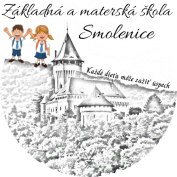 Komenského 3, 91904, Smoleniceriaditel@zssmolenice.sk , +421911327494_______________________________________________________________________________Meno a priezvisko zákonného zástupcu, ulica a číslo, PSČ a mesto, telefonický kontaktZákladná škola s materskou školou SmoleniceKomenského 3Smolenice, 910 04Mgr. Magdaléna Eliášová, RŠVec: Žiadosť o povolenie vykonať komisionálnu skúškuŽiadam týmto o povolenie vykonať komisionálnu skúšku môjho syna/ mojej dcéry*............................. narodenej/(-ého)*................................... žiaka/(-čky)*.............................. triedy z vyučovacieho predmetu.................................................................... .Odôvodnenie: Za vybavenie žiadosti vopred ďakujem. S pozdravom 																				_____________________            									podpis zákonného zástupcu ٭ nehodiace sa škrtnite 